DECLARAÇÃO DE INEXISTÊNCIA DE CONFLITO DE INTERESSES             Os autores abaixo assinados do manuscrito intitulado “Treinamento resistido melhora qualidade de vida em pessoas com HIV: ensaio clínico randomizado” declaram à Revista Brasileira de Atividade Física e Saúde a inexistência de conflito de interesses em relação ao presente artigo.
Uberaba, MG, 10/12/2015.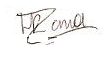 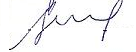 Hugo Ribeiro Zanetti                                             Camilo Luís Monteiro Lourenço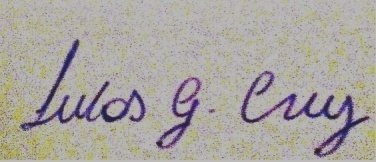 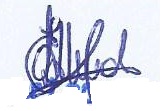 Lucas Gonçalves da Cruz                           Edmar Lacerda Mendes